overview of the financial situation of the ioc special accountas at year end 2022 (in US dollars)In accordance with the Financial Report for the period 1 January 2022 to 31 December 2022 presented in the annex to this document, the total income in period amounted to $2,842,814.75 (comparative 31.12.2020 – $3.049,509.33), while total expenditure for the same period amounted to $2,670,109.29 (comparative 31.12.2020 – $1,652,925.42). At the end of year 2022, $804,886 were firmly committed by donors.At the end of year 2022, the Fund balance amounted to $6,446,921.96 (comparative 31.12.2020 – $4,950,766.90), with the following breakdown:General reserves:		$ 4,021,650.71	(comparative 31.12.2020 – $  3,645,899.98)OceanOPS	:		$    234,277.83	(comparative 31.12.2020 – $     159,473.54)IOTWMS ICG Secretariat:	$    311,201.27	(comparative 31.12.2020 – $     542,971.25)UN Decade of OceanScience for SustainableDevelopment:			$ 1,699,792.15	(comparative 31.12.2020 –  $     602,422.13)      In accordance with Articles 8.2 and 8.3 of the Financial Regulations for the IOC Special Account, the above-mentioned balance is carried over to year 2023 for the implementation of the budget approved by the IOC Governing Bodies. In this context, the proposal for a revision of budgetary allocations adopted by the IOC Executive Council through IOC Resolution EC-55/2 is submitted for the approval by the Assembly in Table 1.Table 2 provides an updated forecast, the initial one having been presented to the IOC Executive Council at its 55th session in document IOC/EC-55/3.1.Doc(3).Table 1.	proposed revised budgetary allocations for 2022–2023 		(Expressed in US dollars)TABLE 2. 	FORECAST 2023, UPDATED AS AT 31 DECEMBER 2022		(Expressed in US dollars)ANNEX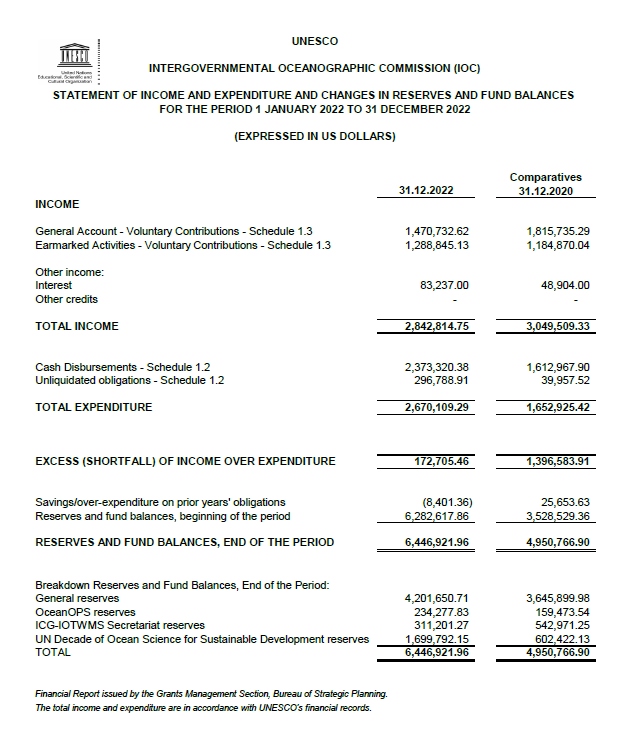 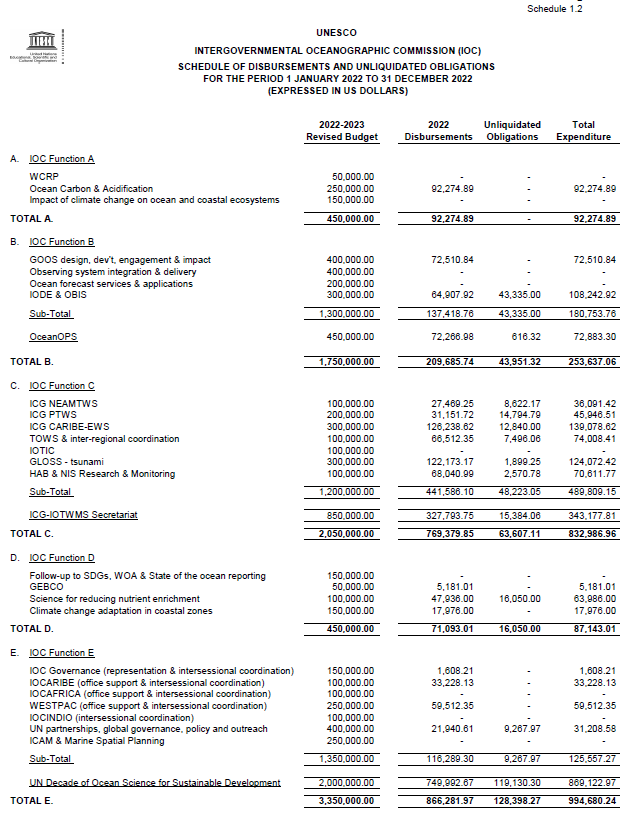 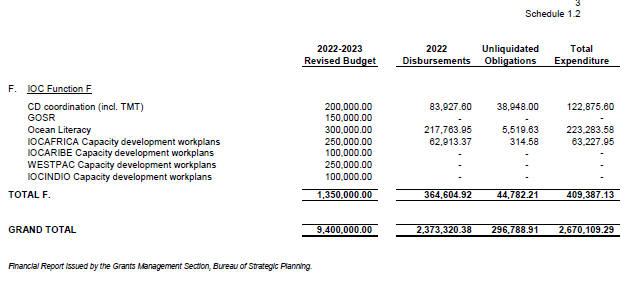 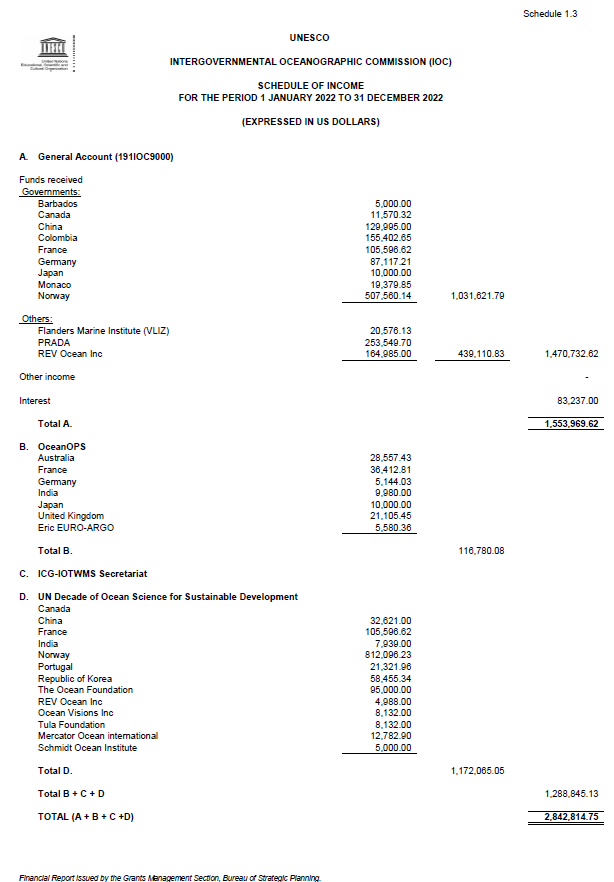 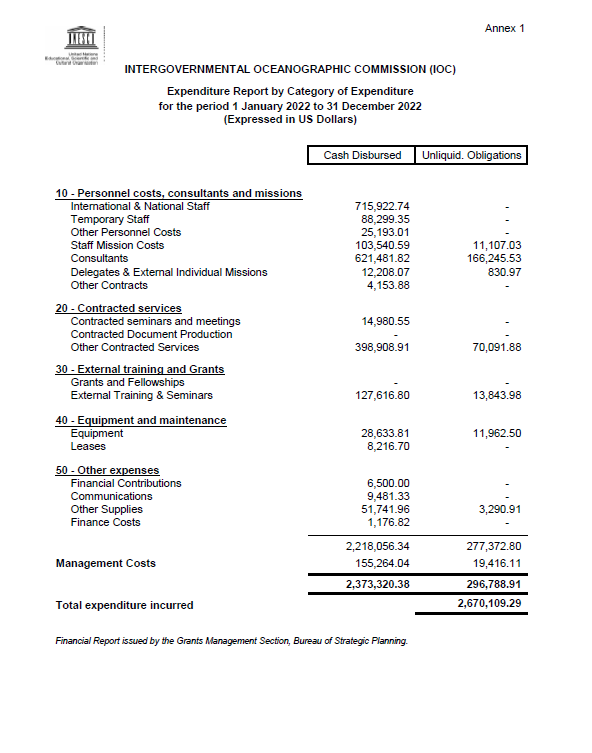 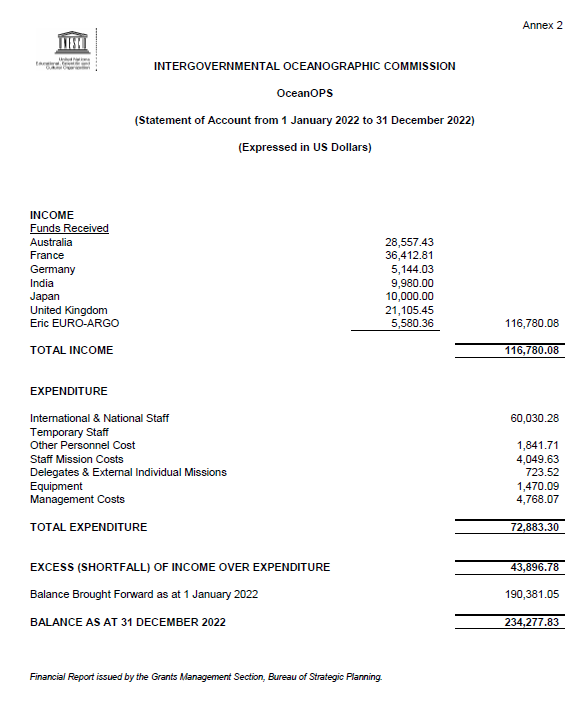 SummaryThis document presents an overview of the financial situation of the IOC Special Account at year-end 2022, including the proposed adjustments to 2022–2023 budgetary allocations and the updated forecast for year 2023. The Financial Report for the period 1 January 2022 to 31 December 2022 is provided in Annex in English only.Decision proposed: After a brief introduction and discussion in plenary under item 3.2, the Assembly is invited to take note of this report and consider the draft decision referenced as Dec. IOC-32/3.2 in the Provisional Action Paper (document IOC-32/AP). The document will then be subject to an in-depth review by the sessional statutory open-ended Financial Committee and the decision reflected in the Draft Resolution that the Financial Committee will be submitting to the Assembly for adoption under item 6.4 in accordance with paragraph 15 of the Draft Revised Guidelines for the Preparation and Consideration of Draft Resolutions (IOC/INF-1315).Function/Activity TitleBudget CodeApproved BudgetProposed  ChangeRevised Approved BudgetIOC Function A - Ocean Research450,00040,000490,000191ORS2041450,00040,000490,000WCRP191ORS2041.150,000-50,000Ocean Carbon & Acidification191ORS2041.2250,000140,000390,000Impact of climate change on ocean and coastal ecosystems 191ORS2041.3150,000-50,000100,000IOC Function B - Observing Systems & Data ManagementIOC Function B - Observing Systems & Data Management1,750,000-560,0001,190,000191OSD20411,300,000-560,000740,000GOOS design, development, engagement & impact191OSD2041.1400,000-160,000240,000Observing system integration & delivery191OSD2041.3400,000-300,000100,000Ocean forecast services & applications191OSD2041.4200,000-100,000100,000IODE & OBIS 191OSD2041.5300,000300,000OceanOPS193OPS2041450,000450,000IOC Function C - Early Warning & ServicesIOC Function C - Early Warning & Services2,050,000-140,0001,910,000191EWS20411,200,000-40,0001,160,000ICG NEAMTWS191EWS2041.1100,000-20,00080,000ICG PTWS191EWS2041.2200,000100,000300,000ICG CARIBE-EWS191EWS2041.3300,000-50,000250,000TOWs & inter-regional coordination191EWS2041.4100,000100,000IOTIC191EWS2041.5100,000-20,00080,000GLOSS - tsunami191EWS2041.6300,000-50,000250,000HAB & NIS Research & Monitoring191EWS2041.7100,000100,000ICG-IOTWMS Secretariat193EWS2041850,000-100,000750,000IOC Function D - Assessment & Information for PolicyIOC Function D - Assessment & Information for Policy450,000-235,000215,000191AIP2041450,000-235,000215,000Follow-up to SDGs, WOA & State of the ocean reporting191AIP2041.1150,000-100,00050,000GEBCO191AIP2041.250,00050,000Science for reducing nutrient enrichment 191AIP2041.3100,000-35,00065,000Climate change adaptation in coastal zones191AIP2041.4150,000-100,00050,000IOC Function E - Sustainable Management & Governance3,350,000-400,0002,950,000191RCG20411,350,000-700,000650,000IOC Governance (representation & intersessional coordination)191RCG2041.1150,000-50,000100,000IOCARIBE (office support & intersessional coordination)191RCG2041.2100,000-50,00050,000IOCAFRICA (office support & intersessional coordination)191RCG2041.3100,000-50,00050,000WESTPAC (office support & intersessional coordination)191RCG2041.4250,000-50,000200,000IOCINDIO (intersessional coordination)191RCG2041.5100,000-50,00050,000UN partnerships, global governance, policy and outreach191RCG2041.6400,000-300,000100,000ICAM & Marine Spatial Planning191RCG2041.7250,000-150,000100,000Un Decade of Ocean Science for Sustainable Development193UND20412,000,000300,0002,300,000IOC Function F - Capacity DevelopmentIOC Function F - Capacity Development1,350,000-5,0001,345,000191ICD20411,350,000-5,0001,345,000CD coordination (incl. TMT)191ICD2041.1200,00025,000225,000GOSR191ICD2041.2150,000-100,00050,000Ocean Literacy191ICD2041.3300,000300,000600,000IOCAFRICA Capacity development workplans191ICD2041.4250,000-150,000100,000IOCARIBE Capacity development workplans 191ICD2041.5100,00020,000120,000WESTPAC Capacity development workplans191ICD2041.6250,000-50,000200,000IOCINDIO Capacity development workplans191ICD2041.7100,000-50,00050,000TOTAL TOTAL 9,400,000-1,300,0008,100,000IOC Special AccountIOC Special AccountIOC Special AccountForecast 2023Forecast 2023Forecast 2023Opening balance:6,446,922Working Capital Fund:1,000,000Opening balance available: 5,446,922Signed commitments from donors: Société des Explorations de Monaco74,547Flanders Marine Institute21,299ETT S.p.A.53,248FUGRO2,500REV Ocean Inc500,000China1,500Norway151,791804,886Sub-total Funds available or signed commitments:Sub-total Funds available or signed commitments:6,251,808Planned Expenditure*:5,429,891Estimated Closing balance /Funding gap:821,917*Based on revised proposed budget 2022-2023 - ref. Table 1*Based on revised proposed budget 2022-2023 - ref. Table 1*Based on revised proposed budget 2022-2023 - ref. Table 1